         ПОСТАНОВЛЕНИЕ                                                                     КАРАР   № 12                                     с.Морты                                               10 «августа» 2022 годаОб  изменений адреса   объекту адресации,  расположенному   на территории Мортовского  сельского поселения Елабужского муниципального района Республики ТатарстанВ соответствии с Федеральным законом Российской Федерации от 28 декабря 2013 года №443-ФЗ «О федеральной информационной адресной системе и о внесении изменений в Федеральный закон «Об общих принципах организации местного самоуправления в Российской Федерации», Постановлением  Правительства Российской Федерации от 19 ноября 2014 года №1221 «Об утверждении Правил присвоения, изменения и аннулирования адресов»,с Постановлением Правительства Российской Федерации от 22 мая 2015 года №492 «О составе сведений об адресах, размещаемых в государственном адресном реестре, порядке межведомственного информационного взаимодействия при ведении государственного адресного реестра, о внесении изменений и признании утратившими силу некоторых актов Правительства Российской Федерации, Приказом Министерства Финансов Российской Федерации от 05 ноября 2015 года №171н «Об утверждении Перечня элементов планировочной структуры, элементов улично-дорожной сети, элементов объектов адресации, типов зданий (сооружений), помещений, используемых в качестве реквизитов адреса, и Правил сокращенного наименования адресообразующих элементов», в целях актуализации Государственного адресного реестра Исполнительный комитет  Мортовского  сельского поселения  Елабужского муниципального района Республики ТатарстанПОСТАНОВЛЯЕТ:Изменить объекту адресации – земельному  участку с кадастровым номером  16:18:010102:224 адрес: Российская Федерация, Республика Татарстан, Елабужский  муниципальный район, Мортовское  сельское поселение, село Морты, улица Сельхозтехника,  з/у 5/1 на следующий адрес: Российская Федерация, Республика Татарстан, Елабужский  муниципальный район, Мортовское  сельское поселение, село Морты, улица Сельхозтехника,  з/у 3.Признать утратившей силу строку 32 таблицы приложения № 1 к Постановлению № 15 от 27.03.2019 года  Исполнительного комитета Мортовского сельского поселения Елабужского муниципального района Республики Татарстан  «Об утверждении Перечня адресов объектов адресации, необходимых изменений и дополнений для внесения сведений в Федеральную информационную адресную систему по результатам инвентаризации объектов адресации, расположенных  на территории Мортовского  сельского поселения Елабужского муниципального района Республики Татарстан» Контроль за исполнением настоящего постановления оставляю за собой.Руководитель                                                                                   Ф.Ф.Закиров ИСПОЛНИТЕЛЬНЫЙ КОМИТЕТ МОРТОВСКОГО  СЕЛЬСКОГО ПОСЕЛЕНИЯ ЕЛАБУЖСКОГО МУНИЦИПАЛЬНОГО РАЙОНАРЕСПУБЛИКИ ТАТАРСТАН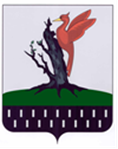 ТАТАРСТАН  РЕСПУБЛИКАСЫ АЛАБУГА  МУНИЦИПАЛЬ РАЙОНЫ МОРТ  АВЫЛ ЖИРЛЕГЕБАШКАРМА            КОМИТЕТЫ